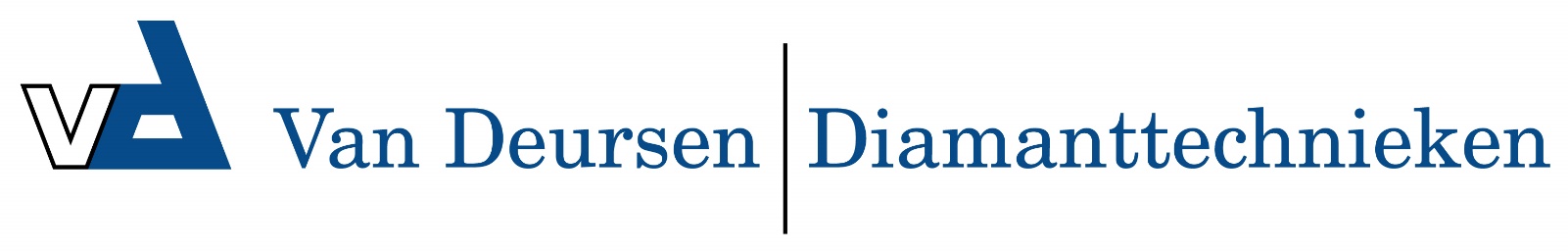 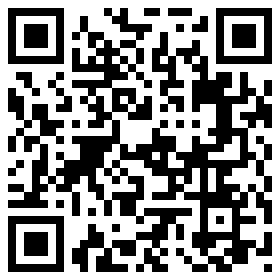 6041410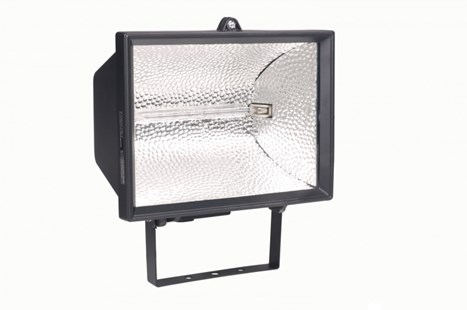 Halogeenarmatuur 1000Wklasse II - 230V - 10m kabelHalogeen armaturen klasse II zijn zowel geschikt voor permanente opstelling als voor gebruik op de werkvloer binnen handbereik. Hierdoor zijn deze armaturen uitermate geschikt voor gebruik in de bouw. Technische gegevens:Artikelnummer60.414.10EAN code8713265036760MerkVetecSpanning230 VoltKabel10 meterKabelsoortH07RN-F (neopreen)Aders/doorsnede2 x 1,0 mm²Lichtbron1000 WattBeschermklasseII (dubbel geïsoleerd)BeschermingsgraadIP 54LamphouderR7sContactstopspatwaterdichtKleurzwartKeurKEMA-KEURGewicht2,7 kgAfmetingen (hxbxd)300x320x190 mmLumen22000